Estado de Santa Catarina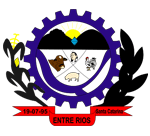 PREFEITURA MUNICIPAL DE ENTRE RIOSPortaria nº 520 de 21 de novembro de 2022 CONCEDE FÉRIAS AO SERVIDOR PÚBLICO MUNICIPAL EVANDRO JARDEL FRESCHI, E DÁ OUTRAS PROVIDÊNCIAS.JOÃO MARIA ROQUE, Prefeito de Entre Rios, Estado de Santa Catarina, no uso de suas atribuições legais e em conformidade com a Lei Municipal nº 018/2007; eRESOLVE:Artigo 1º. Conceder férias ao servidor Evandro Jardel Freschi, pelo prazo de 30 (trinta) dias, a iniciar em 21 de novembro de 2022 a 20 de dezembro de 2022. Retorno em 21 de dezembro de 2022.Parágrafo único. As férias de que trata o artigo 1º foi  acrescido de 1/3 a mais da remuneração no mês de outubro de 2022.Artigo 2º. O período aquisitivo de férias compreende em 10 de março de 2021 a 09 de março de 2022.Artigo 3º. Esta Portaria entrará em vigor na data de sua publicação.Artigo 4º. Revogam-se as disposições em contrário.Entre Rios/SC, em 21 de novembro de 2022.JOÃO MARIA ROQUEPrefeito Municipal 